UIT DIE PEN VAN DIE CEO (13/20) 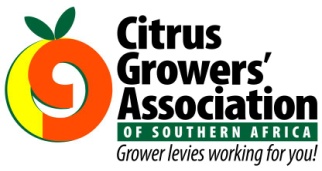 (Volg my op Twitter justchad_cga)Justin Chadwick 17 April 2020COVID-19 - BLY SOSIAAL NABY EN FISIES OP ‘N AFSTAND 'N WGO-amptenaar het gesê dat ons die term sosiale distansiëring deur fisiese distansiëring moet vervang. Mense is sosiale diere - ons is mal daaroor om te kuier - en sien daarna uit om met vriende en familie tydens sportbyeenkomste, kulturele geleenthede, aandetes en ander geleenthede te kommunikeer. Die inperkingsmaatreëls het 'n einde aan al hierdie gesellighede gebring, maar dit het nie die begeerte om te sosialiseer stopgesit nie. Alhoewel ons fisies op ‘n afstand moet bly om die risiko's van verspreiding te probeer verminder, moet ons op ander maniere, soos sosiale media, nader aanmekaar kom. Die vir wie die virus die grootste risiko inhou, is bejaardes en diegene wie se immuunstelsel nie na wense is nie. Dit beteken dat baie bejaardes in self-isolasie gegaan het om enige kans op infeksie te beperk. Dit is hierdie mense wat gerusstelling en kontak met geliefdes nodig het - dankie vir die vooruitgang in sosiale media hulpbronne die afgelope paar jaar. Dit is nou moontlik om op 'n ander manier te sosialiseer.BOODSKAP VAN DIE SUURLEMOEN FOKUSGROEPDie Suurlemoen Fokusgroep (LFG) het gister vergader en die voorspelde volume tot 27,1 miljoen kartonne aangepas. Die LFG het ook die uitvoertendense tot op hede bespreek. Met die uitvoervolumes op die oomblik dubbel dié van 2019, het die LFG gewaarsku dat daar in die toekoms 'n verlangsaming in uitvoere kan wees, aangesien die volume wat voorspel is, 19% hoër as in 2019 is. Daar is baie faktore wat die verskeping van vrugte vanaf Suid-Afrika in 2020 beïnvloed, meestal geassosieer met die ontwrigting wat deur die COVID-19-pandemie veroorsaak word. Dit is waarskynlik dat die verskepingspatroon van 2020 uniek sal wees, en dat alle belanghebbendes gewaarsku word om nie die verskepingstendense volgens vorige jare te voorspel nie. Dit kan ook toegeskryf word aan die mark se aanvraag en 'n vroeëre oes uit die noordelike suurlemoen-produserende gebiede in SA. Let asseblief daarop dat hierdie neiging nie bedoel dat die totale suurlemoen-oes verdubbel nie.SUIDER-AFRIKA SE SITRUS GEPAK EN TOT OP DATUM VERSKEEPDie verpakking en verskeping van suurlemoene het vroeg in 2020 begin - tot op datum is 6 miljoen kartonne verpak - byna 25% van die totaal wat voorspel is; soos deur die Suurlemoen Fokusgroep waargeneem is, sal dit waarskynlik stadig afneem namate die oes van lemoene en pomelo's begin toeneem. Tot op datum is die verpakking van lemoene gering, terwyl slegs 700 000 kartonne pomelo's verpak is. In die sagte sitrussektor is dit net Satsumas, met 1,2 miljoen van die geskatte 2 miljoen kartonne wat reeds verpak is. Dit is meer as 2019 (0,7 m), maar dieselfde as 2018. Syfers van verskeping vanaf Agrihub dui op 300 000 kartonne pomelo’s wat verskeep is; 400,000 kartonne sagte sitrus; en 4,5 miljoen kartonne suurlemoene.2020 BEDRYF SE STATISTIEKBOEKIEDie jaarlikse statistiekboek wat deur John Edmonds opgestel is, is nou beskikbaar - kontak johne@cga.co.za vir 'n eksemplaar. Na inperking sal die boekie gedruk en aan alle CGA-lede gepos word. Die boekie sal ook op www.cga.co.za geplaas word.WERKPLEK BESTE PRAKTYKE RIGLYNEJacomien de Klerk van die Citrus Academy en Paul Hardman het 'n dokument ontwikkel om die sitrusbedryf te help om COVID-19-uitdagings in die werkplek aan te spreek. Dit is 'n onbekende gebied en ons sal waardering hê vir enige voorstelle om die dokument te verbeter - besoek www.cga.co.zaCGA GROEP MAATSKAPPYE (CRI, RIVIER BIOSCIENCE, XSIT, CGA CULTIVAR COMPANY, CGA GROWER DEVELOPMENT COMPANY & CITRUS ACADEMY) WORD DEUR SUIDER-AFRIKA SE SITRUSPRODUSENTE BEFONDS“Hope is a risk that must be run” Georges Bernanos